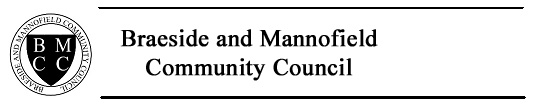 Minute of meeting of Braeside and Mannofield Community Council held at The Countesswells Room, Mannofield Parish Churchat 7.00pm on Tuesday 21 January 2020PRESENT: Naomi Mandel (NM) (Chair), Audrey Harvey (AH), Seumus Macinnes (SM), Val Milne (VM),  Ken Reilly (KR), Anne Simpson (AS), William Stevenson (WS), (DL), Cllr Ian Yuill (IY), and Sgt Richard Dickens (RD) (Police Scotland) VISITORS: There were no visitors in attendance1. WELCOME and APOLOGIES NM welcomed all to the first meeting of the new year and wished everyone the best for 2020.  Apologies were received from Keith Pirie, Charles Lowe, Patricia Reid, Cllr Douglas Lumsden2. MINUTE OF PREVIOUS MEETINGS, held on 26 November 2019The minute of the meeting held on 26 November had been previously circulated by email and were accepted as a true record of proceedings.3. POLICE REPORTRD reported that there had been a number of break ins and attempted break ins to dwelling houses in the vicinity of Deeside Drive and Great Western Road.  He reminded the committee that his report covered two months, November and December. During the first period there were a few vandalisms to motor vehicles following which the culprit, who was drunk, was apprehended and dealt with.  There had also been a theft from an insecure garden shed where padlocked bicycles had been stolen and the thief's had used tools in the shed to overcome the security of the cycles. Just before Christmas there had been a theft of a package from a communal area in a common lobby and a number of insecure vehicles entered although little or nothing was stolen.  There had been several thefts from the church, one of which was a charity box. RD urged the public to secure their vehicles and property to make it as difficult as possible for thieves.   4. MATTERS ARISING4.1 Update on report of suspicious callers in Broomhill RoadRD had updated KP to the effect that the callers were genuine.  KP had circulated members with the information by email on 6 December 2019 (ACTION CLOSED)4.2 Monitor bus service provision (WS)WS had reported that there were no new issues to report.SM raised a question about “Overticketing” where the bus driver tickets the destination beyond the actual one, the inference being that the bus company received more revenue.   After a short discussion it was thought that the length of journey had no relevance to the funds the bus company get from the Scottish Government but IY will ask the question and report back. (ACTION ON IY)4.3 Big Lunch Event (All Members)At the last meeting it was agreed that members should have considered and be prepared to discuss the organisation of a “Big Lunch” event at the January meeting where a decision would be made on if, and how, to progress this initiative.KP had circulated an internet link with information on organisation of such an event to the information.  (https://www.edenprojectcommunities.com/stuff-to-do/organise-big-lunch)VM reported that the information pack for this event was not available at the present time.  She reminded the meeting there was no set formula.  Following a discussion on the possible venues it was decided that VM and AH would approach the International School, Pitfodels.  This is to see if  they would allow the use of their facilities, and also to see what they offer.  VM will report back to the meeting.  It was confirmed that the event should start off small and that the future of same would be determined by the turnout.  (ACTION ON VM and AH)4.4 Provision of benches in Springbank Cemetery (IY)IY pointed out that the correct name is Springbank Cemetery.  IY updated the meeting that his emails of several months ago had not been answered and that he would pursue a reply.  (ACTION ON IY)4.5 Deeside Parking (AS)KP had now received a response form the City Wardens regarding enforcement of pavement parking offences and had circulated this to members.Senior City Warden Robertson had replied that “Following the introduction of the Transport Bill by the Scottish Government, Transport Scotland are now working to produce guidance to direct Local Authorities through the various packages of work. This will include the review of our roads in relation to footway parking, the consultation of any proposed exemptions to the footway parking ban and any identified supporting traffic management measures, and the implementation of these changes.It is necessary to complete this work before enforcement starts and Transport Scotland are currently preparing a programme for these works. Until this programme is made available it cannot be confirmed when enforcement will commence but it is estimated that this may be the end of 2021.”Due to this, I would suggest the best option for now would be no waiting restrictions in the busiest parts of the area. A single yellow line enforceable from 10am-4pm Monday to Friday. This would cause the least amount of disruption to residents and deter students from parking there. Alternatively, the Garthdee restricted parking zone could be extended into the Deeside area, but this option is not always the most popular with residents. I would recommend your local councillor to get in contact with the roads department to see if any of these options can be implemented.”AS advised the meeting that she had been in contact with Liam Keir MSP and that she was waiting for a meeting with him in the hope of progressing the matter.  (ACTION ON AS)4.6 Emptying of Dog Bins (KP)Following a suggestion of fitting larger containers for dog waste, from a resident, KP had written to IY, DL and Cllr Townson (GT) suggesting increasing the frequency of dog bin emptying.GT had emailed in response that he had been advised that “the retiral of full time driver earlier this year has impacted on the area. A replacement full time driver has now been recruited and is familiarizing himself with the area. Council Officers will monitor the situation and arrange increase in collections if necessary.”IY reported that the post had been filled but that the emptying of waste from dog bins had not improved, some bins having not been attended to.   IY asked that if there are any specific problems he be contacted by e-mail and he will raise those problems with the department responsible. AH took this opportunity to commend the council cleansing department for helping some of her neighbours by collecting their household waste from behind their homes when the occupants were too frail to manage this themselves. 4.7 Co-option of V. Milne (KP)KP had forwarded the completed paperwork in connection with the co-option of V. Milne, agreed at the last meeting.  He had recently been advised that the co-option was valid and that Val Milne is now a members of the Community Council.  (ACTION CLOSED)5. REPORTS 5.1 ChairNM said she had nothing to report other than the fact that the next meeting would also be the AGM. AH suggested to encourage the public to come to the AGM, that the AGM should be held at the Palm Court and that refreshments could be provided.  It was decided there was not enough time to organise it for this year, but could be looked at for the future.  IY suggested seeking clarification on holding AGMs from Karen Finch, the CCLO (Community Council Liaison Officer).  NM agreed to do that (ACTION on NM)  After further discussions, it was agreed, instead, to encourage people to come to the Big Lunch event and that that event would include “information stalls” with local Councillors, a Police rep and any others whose input might be useful might attend. 5.2 Treasurer In his absence NM read out a written statement form CL: “At the previous meeting I reported a balance in hand of £1,002.33. I gave Audrey a cheque for £200 (donation to the choir) at the previous meeting.  She has since reported that she has lost the cheque.  I paid Mannofield Church £144 for hall rent. In January 2020, I stopped payment of the lost cheque for £200 and made a bank transfer of £200 to The Braeside Singers bank account.  As at today the balance in hand is now £858.33. I’ll be contacting Michael Craig (via Patricia Reid) about checking the accounts next week. “ 5.3 Planning/Licencing Officer KR reported that he had circulated the usual applications by e-mail. He also reported that the application at the Marcliffe Hotel had been rejected. It was also reported that the plans for work at Northcote Lodge were the subject to legal proceedings and we would await the result of same. KR took this opportunity to raise the question of the speed of traffic travelling southwards on South Anderson Drive.  RD to look at the problem and the matter to be discussed at future meetings. (ACTION ON RD)5.4 Health and Social Care Partnership AH said that the Western Locality Leadership Group had closed and our area had been divided between the North and South groups  these groups will now be known as Local Empowerment Groups (LEG).   She mentioned there was government pressure to move faster on the issue but that the new LEG provided no role for representative from the Community Councils.  There are now Link Workers who will be part of the new LEG.  Audrey said she had the name and contact details of someone that could be contacted.  She will pass contact name to NM.  (ACTION ON AH)5.5 City CouncillorsIY had to leave the meeting because of his required attendance at another meeting and there was no reports made, other than what he had already commented on. 5.6 Other ReportsThere were no other reports.6. CORRESPONDENCE A number of emails had been received which had either been circulated, or dealt with by the secretary. The website had been updated with information from some of the correspondence. 7. INITIATIVES7.1 NewsletterAS advised the members that she was unable at the present time to pursue the matter of a newsletter although she said she might look at it again in the future. NM thanked AS for her work to date. 7.2 Carol ConcertsAH said the Christmas Concerts had been very well received, particularly at Broomhill CH. 7.3 Future InitiativesThere were no other future initiatives suggested.8. DATE OF NEXT MEETINGThe next meeting, of the Community Council will be held in the Countesswells Room at Mannofield Church on Tuesday 25 February 2020 at 7.30pm. This will be proceeded by the AGM at 7.00pm.DECISIONS AND ACTIONSDECISIONSACTIONSWS to continue to Monitor Bus Service Provision.ALL MEMBERS to consider the issues around organising a “Big Lunch” eventIY to follow up on issue of benches in Springbank CemeteryAS to monitor and report on Deeside parking situation and potential meeting with Liam KerrVM and AH to visit the International School and report back  IY to contact First Bus re “overticketing” NM to contact CCLO re the holding of AGMsRD to investigate any problems with speeding on Anderson DriveAH to send name and contact details of LEG contact to NM